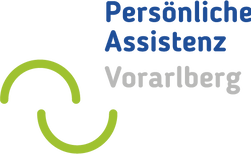 Persönliche Assistenz zur gesellschaftlichen Teilhabe //Beschreibung​Die Persönliche Assistenz zur gesellschaftlichen Teilhabe umfasst individuelle Assistenzleistungen, die ein selbstbestimmtes Leben in der Gesellschaft ermöglichen.​​ZielgruppeMenschen mit Körperbehinderung und/oder Lernschwierigkeiten im erwerbsfähigen Alter, die über Anleitungskompetenz verfügen und die in einem eigenen, privaten Haushalt (Eigentums- /Mietwohnung, Einliegerwohnung o.Ä.) leben.Sie können auf Grund ihrer Behinderung nicht selbst, nicht ohne Unterstützung oder nur mit unverhältnismäßig hohem Aufwand Tätigkeiten alleine ausführen und benötigen zur Teilhabe am gesellschaftlichen Leben Assistenzleistungen in Form von Persönlicher Assistenz.​Ziele​Selbstbestimmte Teilhabe am gesellschaftlichen Leben mit Persönlicher Assistenz.Mehrwert an Lebensqualität durch Ermöglichung einer selbstbestimmten und individuellen Freizeitgestaltung mit Unterstützung von Persönlichen AssistentInnen.​Kernleistungen-Details​Die Assistenzleistungen orientieren sich am individuellen Unterstützungsbedarf, an den persönlichen Ressourcen und BedürfnissenVon Persönlichen Assistentinnen und Assistenten werden Tätigkeiten ausgeführt, die die Assistenznehmenden auf Grund ihrer Behinderung nicht selbst, nicht ohne Hilfe oder nur mit unverhältnismäßig hohem Aufwand alleine ausführen können.Die Anleitungskompetenz liegt bei den Assistenznehmenden. Die Persönlichen Assistentinnen und Assistenten führen die erforderlichen Tätigkeiten durch; die Letztverantwortung bleibt jedoch bei den Assistenznehmenden.Es handelt sich um individuelle Unterstützungsleistungen in der Freizeit im Zusammenhang mit Begleitung und Mobilität zur Teilhabe am gesellschaftlichen Leben.​Geltungsbereiche (inkl. An- und Auskleiden, Basisversorgung)​Veranstaltungsbesuche: Kino, Theater, Konzert … beim Kartenkauf und beim EintrittSportliche Aktivitäten: bei der Ausübung diverser SportartenFreizeitwege: beim Besuch von Freunden, Restaurants, Aussichtspunkten … bei freizeitbedingten ErledigungenFreizeitbeschäftigung zu Hause: bei unterschiedlichsten Freizeitgestaltungen zu Hause (z.B. Gäste empfangen und bewirten etc.)Ehrenamtliche Tätigkeit: bei z.B. VereinsarbeitUrlaub: bei Ausflügen und ReisenAufgaben im Rahmen der Elternschaft: zur Gewährleistung der Versorgung und Förderung der Entwicklung des Kindes; im Rahmen der schulischen Ausbildung z.B. Teilnahme an Veranstaltungen in Spielgruppe, Kindergarten und Schule etc.​​Zugang​Bei Interesse informieren Sie sich bei unserer Servicestelle. Für den Bezug der Leistung ist ein Integrationshilfeantrag notwendig.